Номер в геральдическом реестре Ульяновской областиДата внесения в геральдический реестр Ульяновской областиНазвание официального символаРегистрационный номер в Государственном геральдическом регистре Российской Федерации и дата внесенияЦветное графическое изображение (рисунок) официального символа (в действующей редакции)Геральдическое описание официального символа (текст) с указанием автора/авторов (в действующей редакции)Решение об утверждении (об изменении) официального символаМесто хранения официального символа1234567827428.06.2018Флаг Коптевского сельского 
поселения№ 9490 от 27.06.2014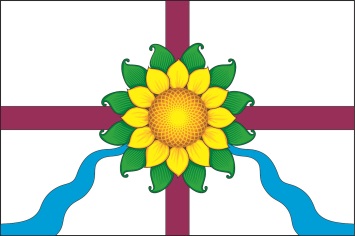 Прямоугольное двустороннее полотнище белого цвета с отношением ширины к длине 2:3, несущее 
по центру горизонтальную и вертикальную полосы малинового цвета шириной 1/10 ширины полотнища (образующие крест) и отходящие от перекрестья 
в нижние углы, расширяющиеся волнистые потоки голубого цвета. В центре полотнища поверх креста и потоков изображена жёлтым, оранжевым и зелёным цветом головка подсолнуха (фигуры из герба Коптевского сельского поселения). Флаг разработан авторской группой в составе: Константин Мочёнов, исполнительный директор правления общероссийской общественной органи-зации «Союз геральдистов России» (г. Химки), Анна Гарсиа, дизайнер общества с ограниченной ответственностью «Регион-Сервис» (г. Москва), Вячеслав Мишин (г. Химки).Решение Совета депутатов муниципального образования Коптевское сельское поселение 
от 31.03.2014 
№ 10/34Зал заседаний Совета депутатов муниципального образования Коптевское сельское поселение – кабинет главы администрации муниципального образования